Отдел по изучению эндогенных психических расстройств и аффективных состояний. Отделение эндогенных приступообразных психозов.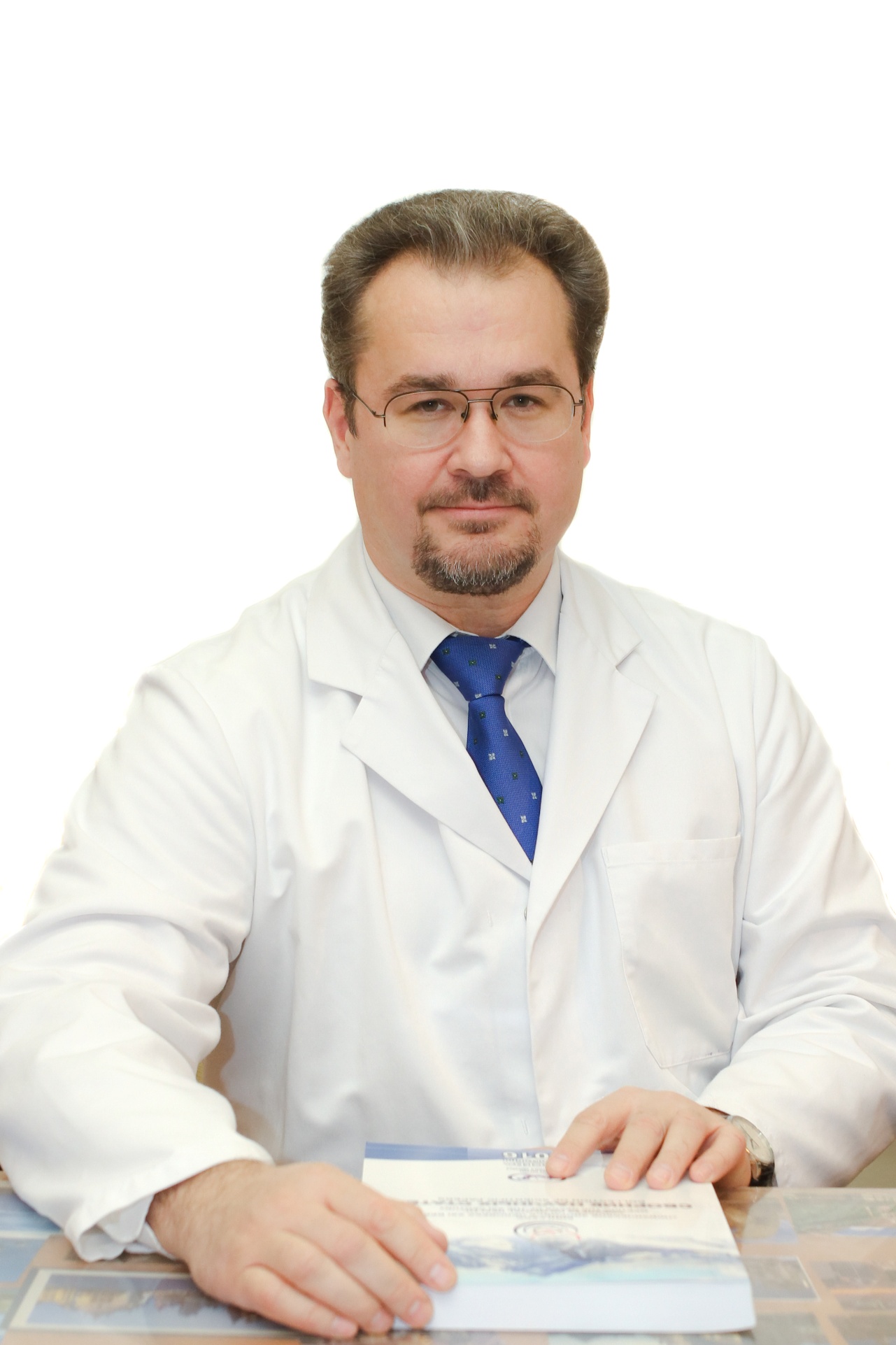 Олейчик Игорь Валентинович - главный научный сотрудник, доктор медицинских наук, врач-психиатр высшей категории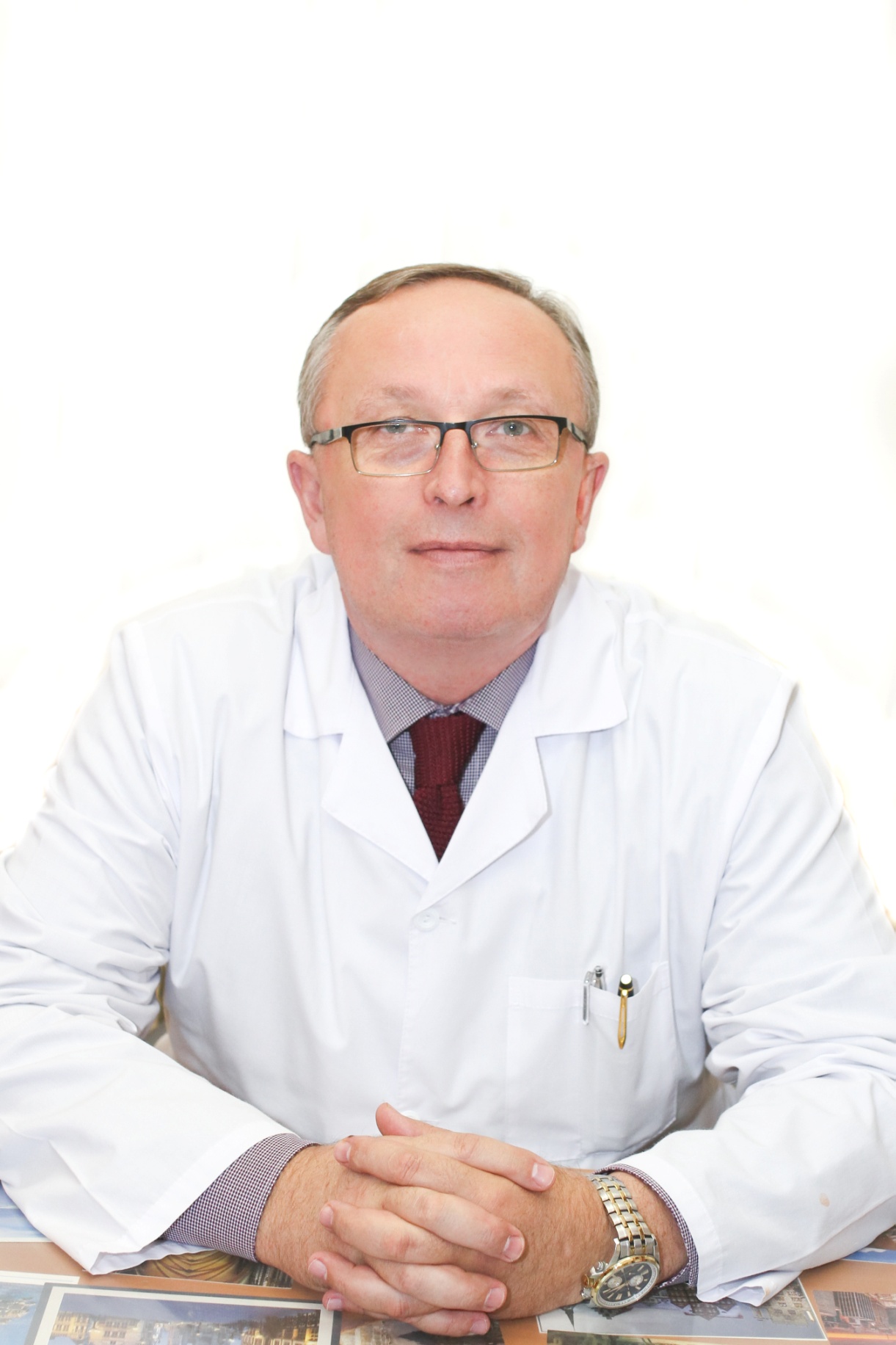 Бондарь Виктор Валерьевич – заместитель главного врача по медицинской части, врач-психиатр  высшей категории, кандидат медицинских наук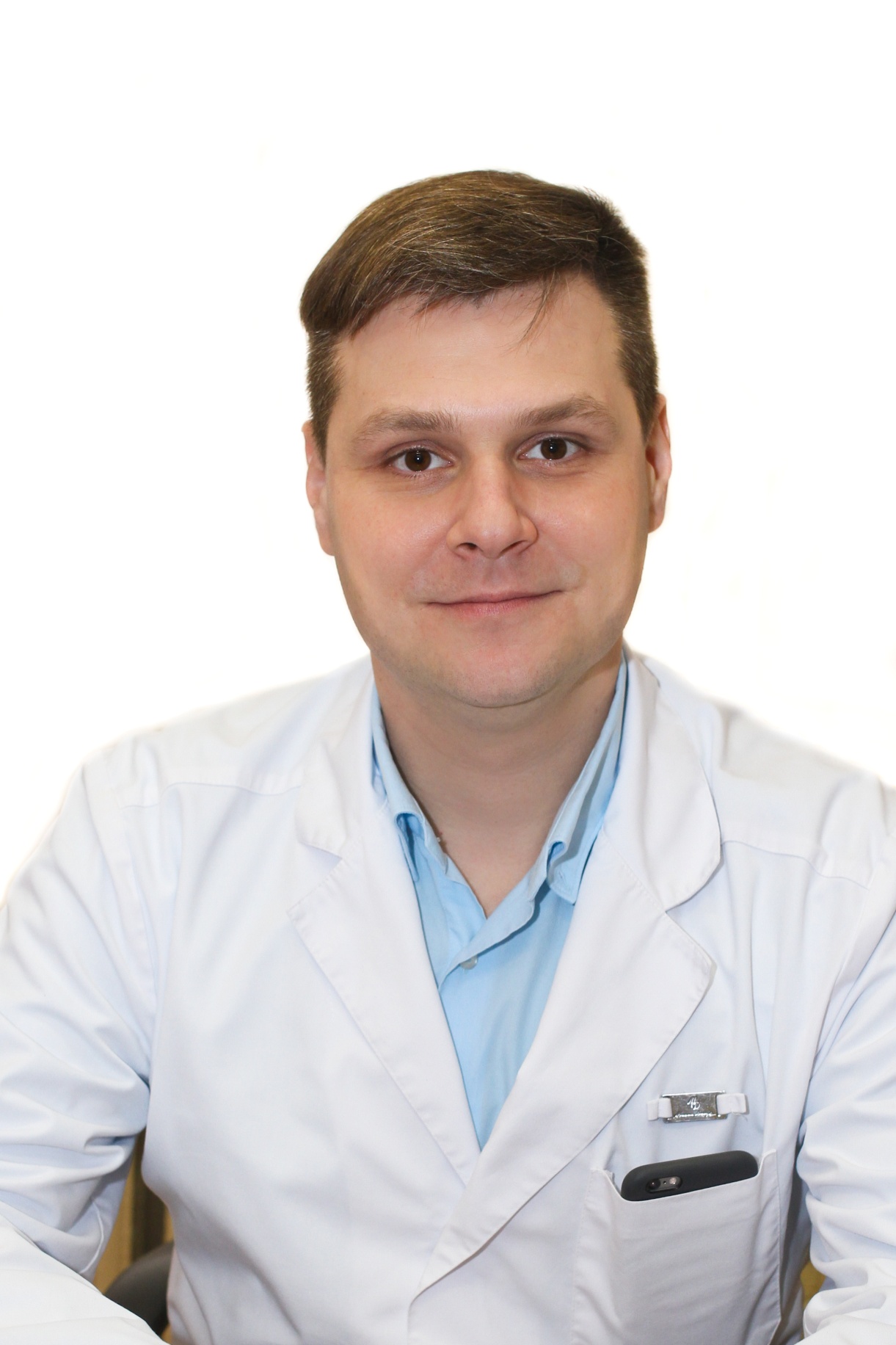 Столяров Сергей Александрович – заведующий отделением, научный сотрудник, врач-психиатр.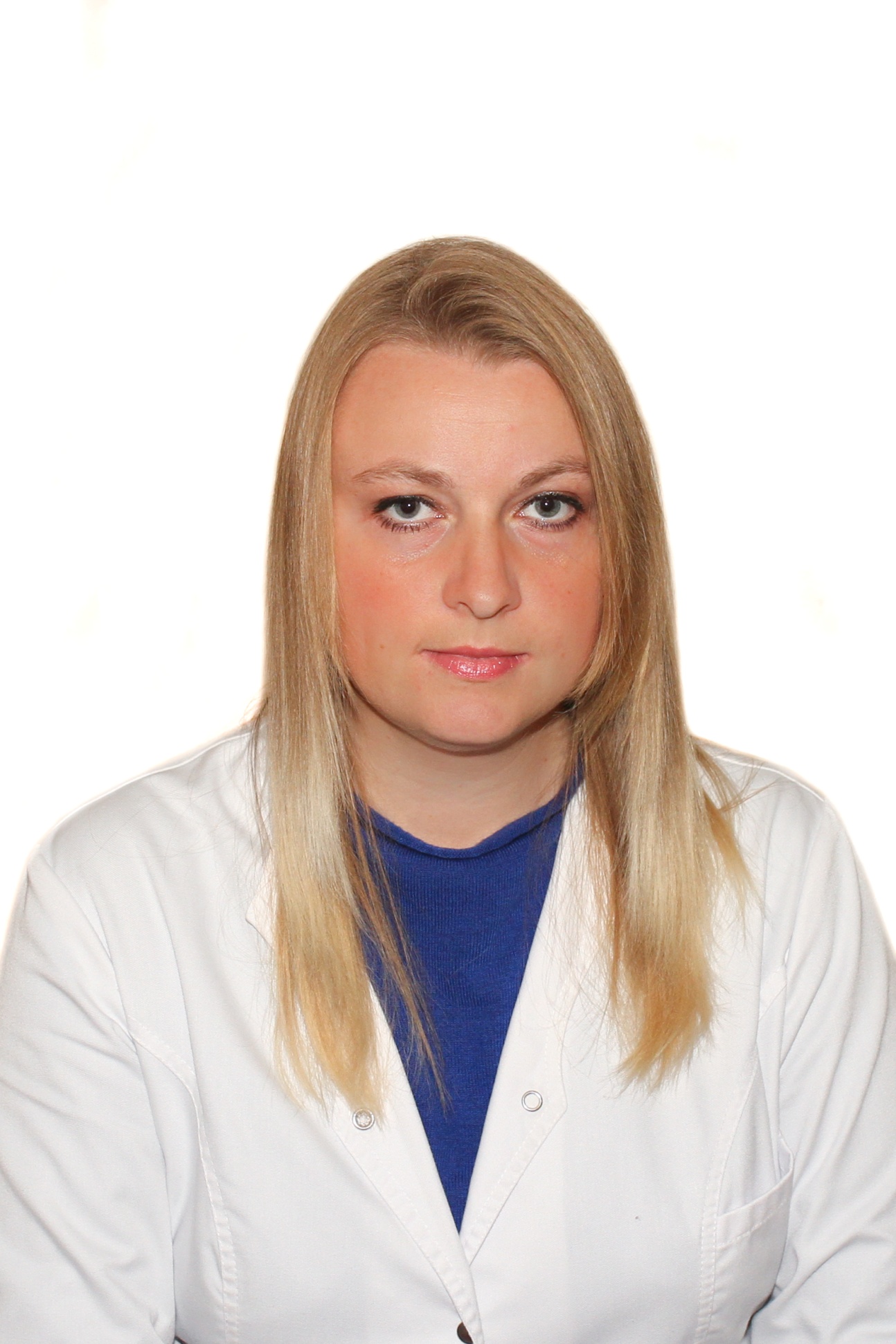 Юматова Полина Евгеньевна – научный сотрудник, врач-психиатр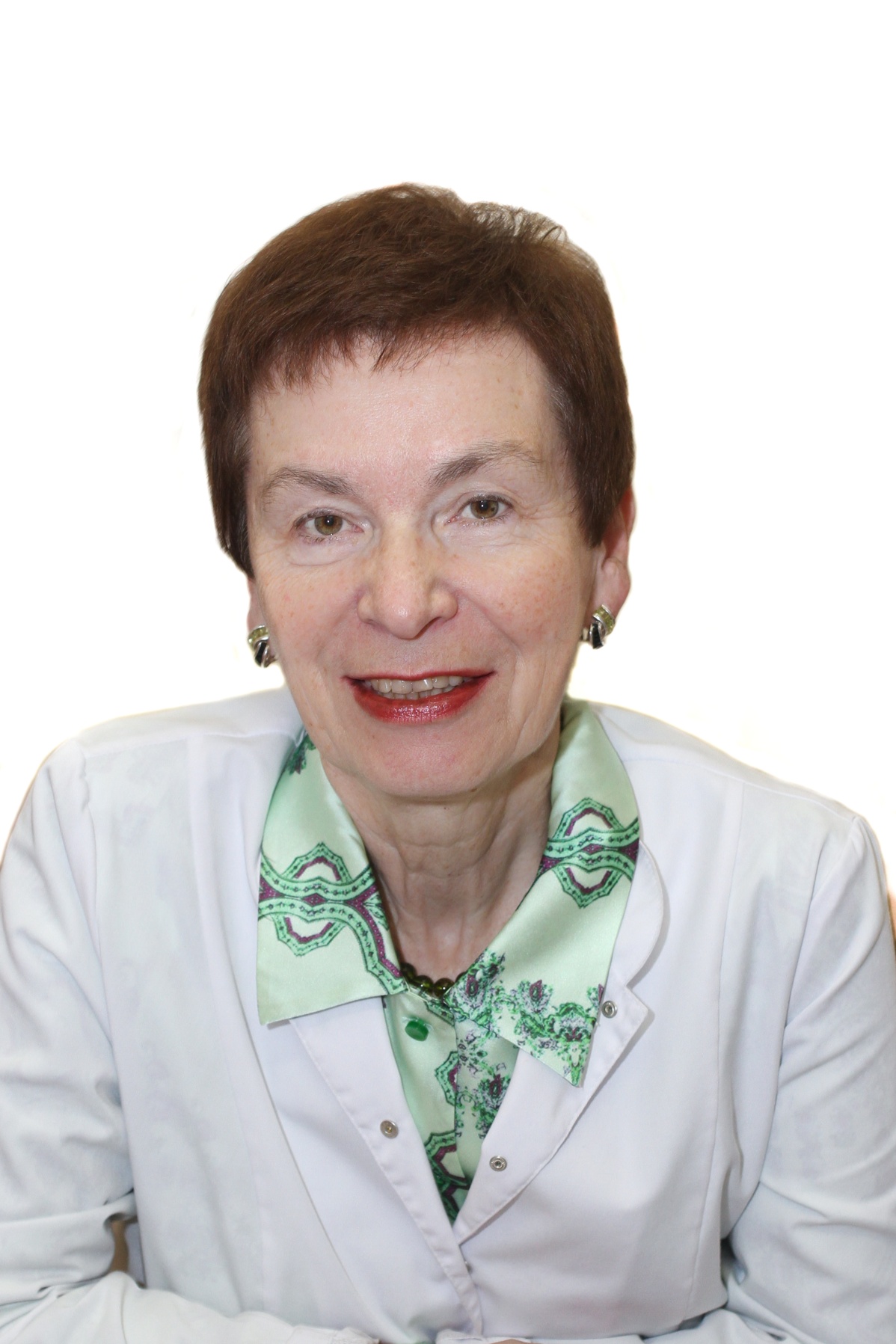 Новоженова Тамара Евгеньевна - врач-психиатр  высшей категории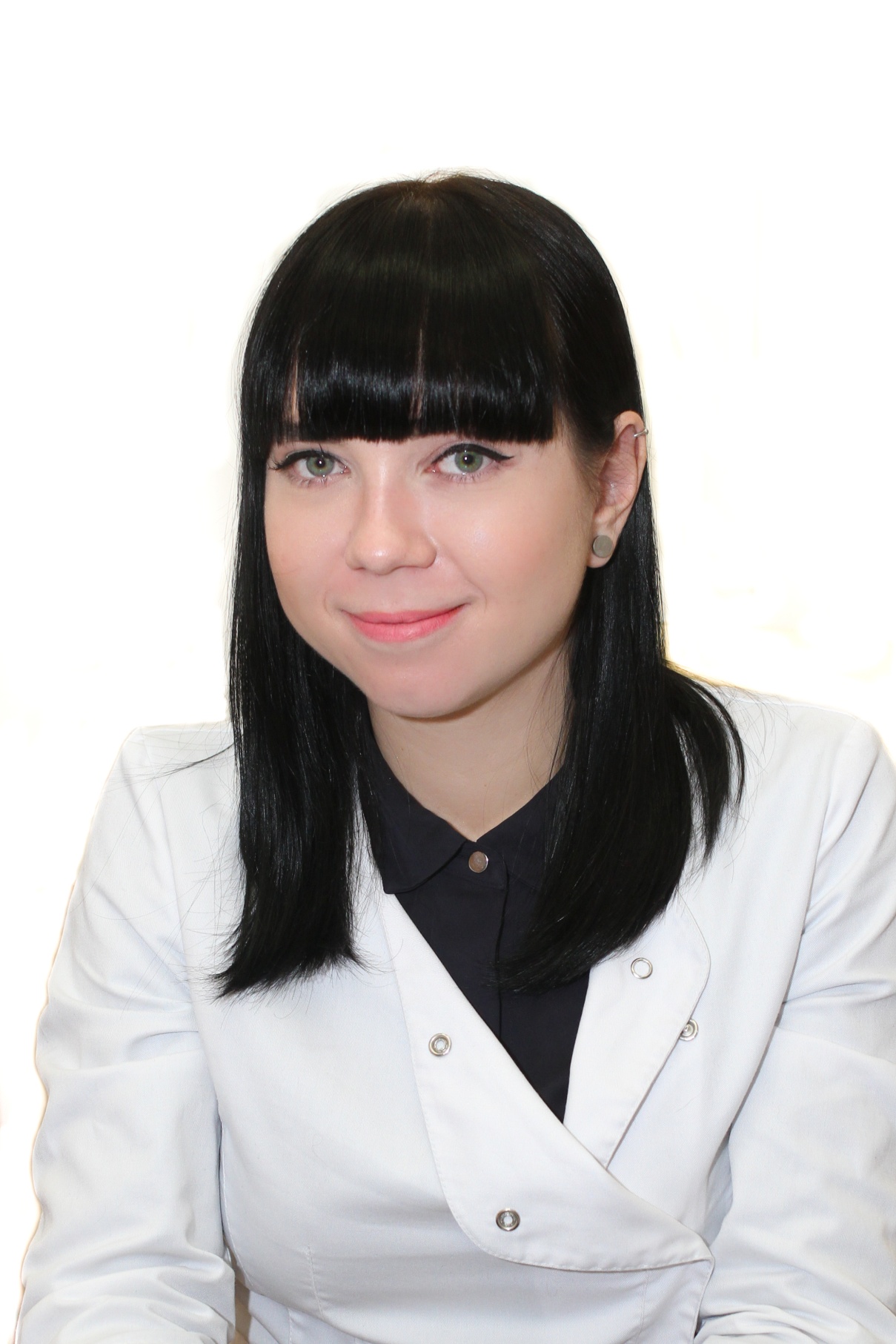 Бизяева Александра Сергеевна - научный сотрудник, врач–психиатр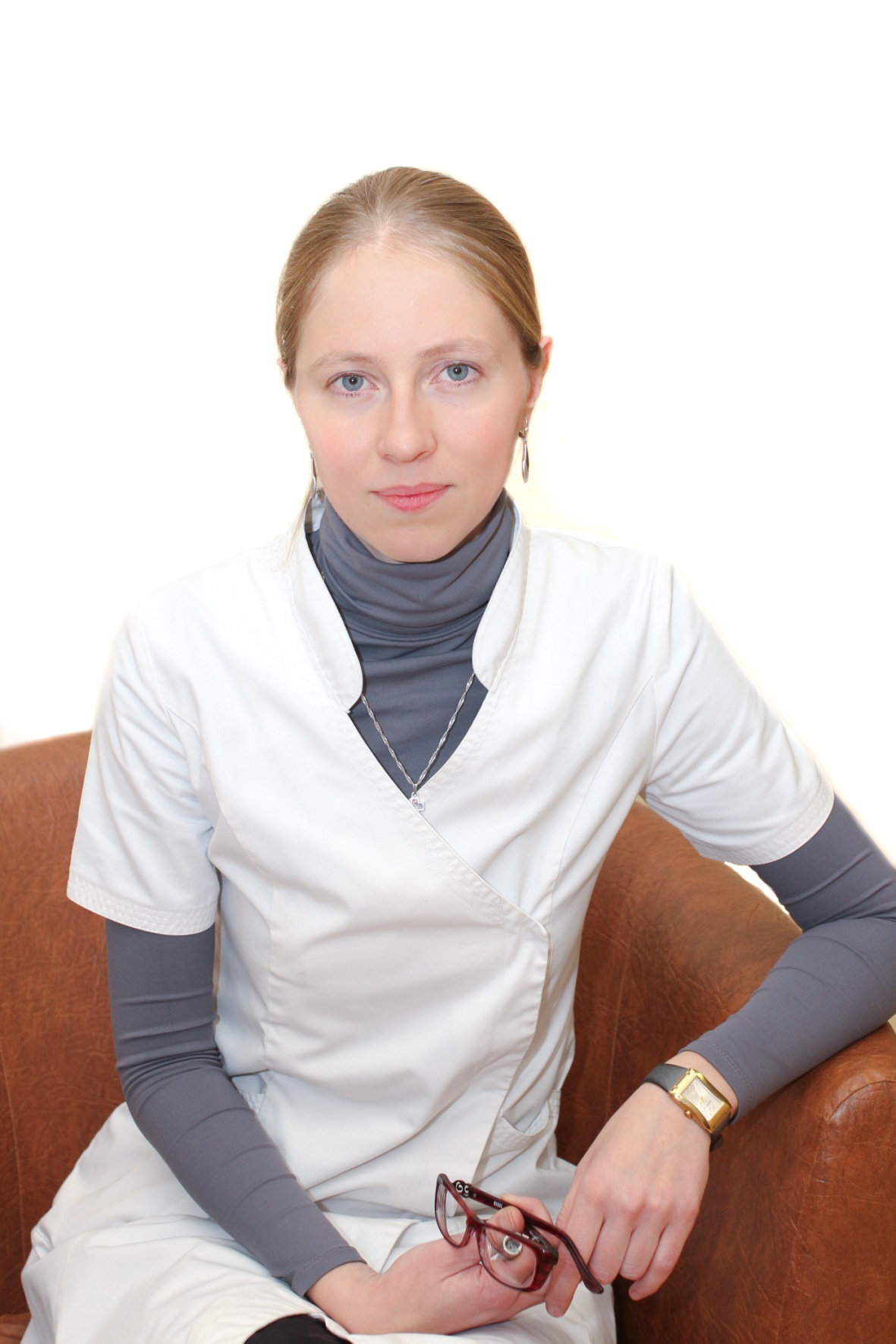 Юнилайнен Ольга Александровна – научный сотрудник, врач-психиатр, кандидат медицинских наук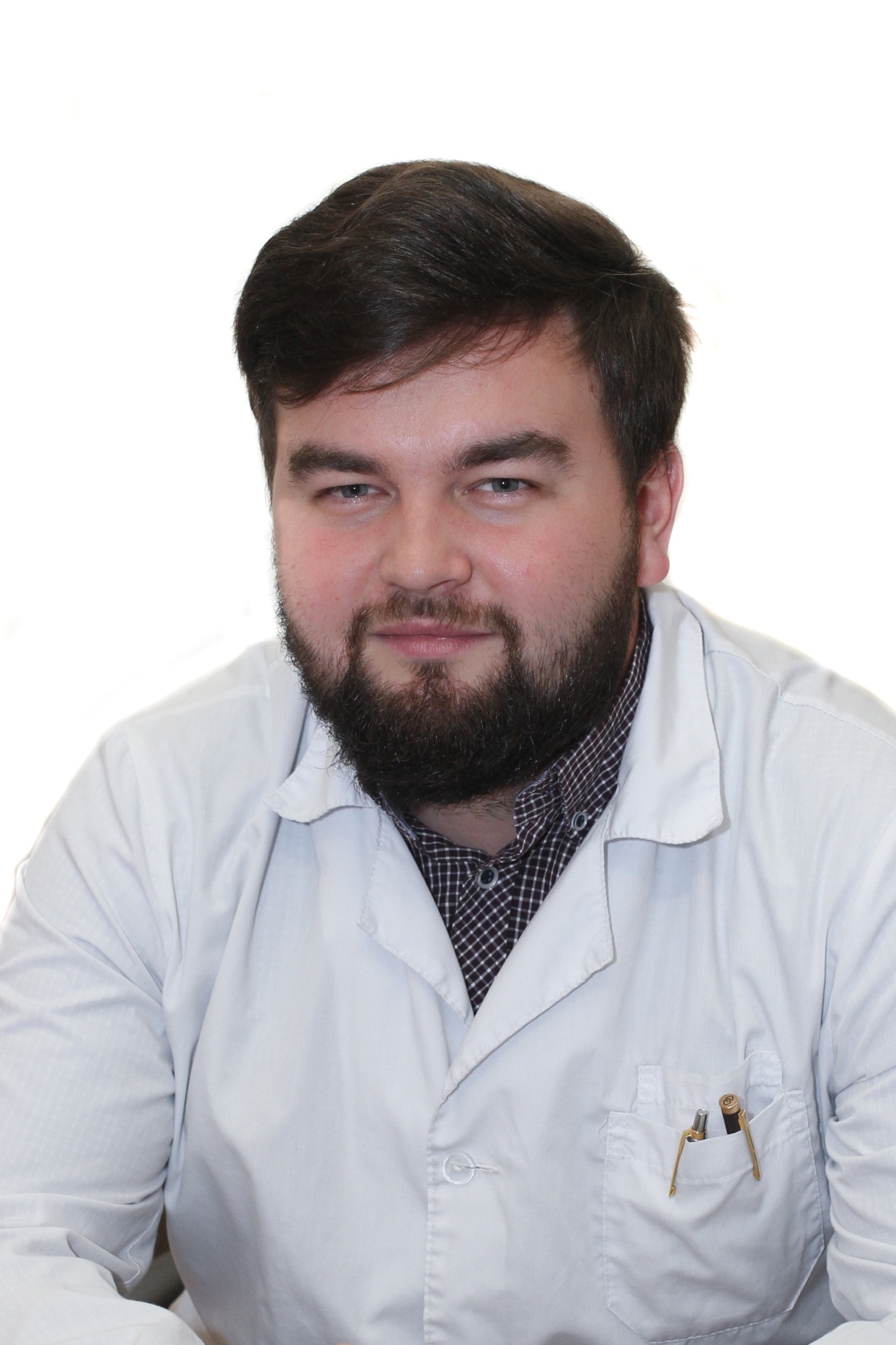 Сизов Степан Владимирович – врач-психиатрОтделение эндогенных приступообразных психозов проводит амбулаторные консультации лиц обоего пола в возрасте от 16 до 55 лет по поводу следующих заболеваний:Острые и хронические галлюцинаторно-бредовые и аффективно-бредовые состояния у больных шизофренией и шизоаффективным психозомБиполярное аффективное расстройствоРасстройства настроения различного генеза, в том числе атипичные варианты депрессий и маниакальных  состоянийТревожно-фобические расстройства, в том числе панические атаки, ГТР и обсессивно-компульсивные нарушенияРасстройства пищевого поведения (анорексия, булимия)Личностные аномалии,  патология характера, невротические, постстрессовые расстройства, соматоформные нарушенияРасстройства поведения различного генеза, в том числе с нарушениями учебной, трудовой и социальной адаптации, а также признаками зависимости от  персонального компьютера, интернета и мобильных средств доступа к нему, шопинга и т.д.).Планирование и ведение беременности у пациенток с психическими расстройствамиПри консультациях избирается оптимальная тактика ведения пациента, решается вопрос о возможности их дальнейшего амбулаторного консультирования или  стационирования в клинические отделения Центра. Прием ведется квалифицированными научными сотрудниками и врачами, имеющими опыт работы с данной категорией пациентов, применяются новейшие эффективные и безопасные методы обследования и лечения, включающие как психофармакотерапевтические, так и психотерапевтические методики. Для записи на амбулаторный прием можно воспользоваться телефонами регистратуры +7 (495) 109-0392; +7 (495) 109-0394; многоканальный +7 (495) 109-0393 с 9-00 до 16-00, а также e-mail: 3otd.ncpz@mail.ru